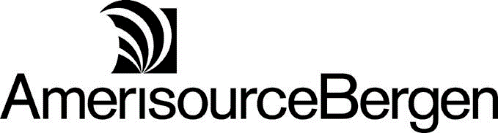 810 InvoiceFunctional Group ID=INIntroduction:This Draft Standard for Trial Use contains the format and establishes the data contents of the Invoice Transaction Set (810) for use within the context of an Electronic Data Interchange (EDI) environment. The transaction set can be used to provide for customary and established business and industry practice relative to the billing for goods and services provided.Notes:Heading:Page	Pos.	Seg.		Req.		Loop	Notes andNo.	No.	ID	Name	Des.	Max.Use	Repeat	Comments	Detail:Page	Pos.	Seg.		Req.		Loop	Notes andNo.	No.	ID	Name	Des.	Max.Use	Repeat	Comments	Summary:Page	Pos.	Seg.		Req.		Loop	Notes andNo.	No.	ID	Name	Des.	Max.Use	Repeat	Comments	Transaction Set Notes1.	Number of line items (CTT01) is the accumulation of the number of IT1 segments. If used, hash total (CTT02) is the sum of the value of quantities invoiced (IT102) for each IT1 segment.	Segment:	ST Transaction Set Header	Position:	010	Loop:	Level:	Heading	Usage:	Mandatory	Max Use:	1Data Element Summary	Ref.	Data		Des.	Element	Name	Attributes	Segment:	BIG Beginning Segment for Invoice	Position:	020	Loop:	Level:	Heading	Usage:	Mandatory	Max Use:	1Data Element Summary	Ref.	Data		Des.	Element	Name	Attributes	Segment:	N1 Vendor's Name	Position:	070	Loop:	N1        Mandatory	Level:	Heading	Usage:	Mandatory	Max Use:	1Data Element Summary	Ref.	Data		Des.	Element	Name	Attributes	Segment:	N1 ABC Name	Position:	102	Loop:	N1        Mandatory	Level:	Heading	Usage:	Mandatory	Max Use:	1Data Element Summary	Ref.	Data		Des.	Element	Name	Attributes	Segment:	ITD Terms of Sale/Deferred Terms of Sale	Position:	130	Loop:	Level:	Heading	Usage:	Mandatory	Max Use:	>1Data Element Summary	Ref.	Data		Des.	Element	Name	Attributes	Segment:	IT1 Baseline Item Data (Invoice)	Position:	010	Loop:	IT1        Mandatory	Level:	Detail	Usage:	Mandatory	Max Use:	1Data Element Summary	Ref.	Data		Des.	Element	Name	Attributes	Segment:	PID Product/Item Description	Position:	060	Loop:	PID        Mandatory	Level:	Detail	Usage:	Mandatory	Max Use:	1Data Element Summary	Ref.	Data		Des.	Element	Name	Attributes	Segment:	SAC Service, Promotion, Allowance, or Charge Information	Position:	180	Loop:	SAC        Optional	Level:	Detail	Usage:	Optional	Max Use:	1Data Element Summary	Ref.	Data		Des.	Element	Name	Attributes	Segment:	TDS Total Monetary Value Summary	Position:	010	Loop:	Level:	Summary	Usage:	Mandatory	Max Use:	1Data Element Summary	Ref.	Data		Des.	Element	Name	Attributes	Segment:	SAC Service, Promotion, Allowance, or Charge Information	Position:	040	Loop:	SAC        Optional	Level:	Summary	Usage:	Optional	Max Use:	1Data Element Summary	Ref.	Data		Des.	Element	Name	Attributes	Segment:	CTT Transaction Totals	Position:	070	Loop:	Level:	Summary	Usage:	Mandatory	Max Use:	1Data Element Summary	Ref.	Data		Des.	Element	Name	Attributes	Segment:	SE Transaction Set Trailer	Position:	080	Loop:	Level:	Summary	Usage:	Mandatory	Max Use:	1Data Element Summary	Ref.	Data		Des.	Element	Name	AttributesSAMPLE DATA810 REGULAR TRADE INVOICEST|810|0001~                                                             BIG|20021028|75543325||96954~                                      N1|SU|VENDOR NAME|21| K22LM1234~                            N1|BS| |21|J81TK1600~                         ITD|01|3|2|20021127|30|20021128|31|107~IT1|1|1|EA|37.1| |N4|00006484300~                                       IT1|2|4|EA|4.10| |N4|00006484301~                                                                                              TDS|5350~                                                               CTT|2~                                                                   SE|10|0001~SAMPLE DATA810 REGULAR TRADE INVOICEWITH FEDERAL EXCISE TAX AT THE LINE ITEM LEVELST|810|0001~                                                             BIG|20021028|75543325||96954~                                      N1|SU|VENDOR NAME|21| K22LM1234~                            N1|BS| |21|J81TK1600~  ITD|01|3|2|20021127|30|20021128|31|107~IT1|1|1|EA|37.1| |N4|00006484300~                                       SAC|C|H660| | |148~IT1|2|4|EA|4.10| |N4|00006484301~                                                                                              SAC|C|H660| | |66~TDS|5564~                                                               CTT|2~                                                                   SE|12|0001~SAMPLE DATA810 REGULAR TRADE INVOICEWITH FREIGHT AT THE SUMMARY LEVELST|810|0001~                                                             BIG|20021028|75543325||96954~                                      N1|SU|VENDOR NAME|21| K22LM1234~                            N1|BS| |21|J81TK1600~                         ITD|01|3|2|20021127|30|20021128|31|107~IT1|1|1|EA|37.1| |ND|00006484300~                                       IT1|2|4|EA|4.10| |ND|00006484301~TDS|7850~                                                               SAC|C|D200| | |2500~CTT|2~                                                                   SE|11|0001~Vendor Inbound Regular Trade  Invoice For Map 01 Version 4010Note: AmerisourceBergen does not accept Credit Memos or Debit Memos in the 810 Transaction. Please use the 812 Transaction for all Debits and Credits (except chargeback credits). Chargeback Credits are transmitted via an 849 Transaction.ABC Requires all inbound data batched.  Multiple invoices must be sent in a single ISA.3010STTransaction Set HeaderM14020BIGBeginning Segment for InvoiceM1LOOP ID - N12005070N1Vendor's NameM1LOOP ID - N116102N1ABC NameM17130ITDTerms of Sale/Deferred Terms of SaleM>1LOOP ID - IT12000008010IT1Baseline Item Data (Invoice)M1LOOP ID - PID100010060PIDProduct/Item DescriptionM1LOOP ID - SAC2511180SACService, Promotion, Allowance, or Charge InformationO113010TDSTotal Monetary Value SummaryM1LOOP ID - SAC2514040SACService, Promotion, Allowance, or Charge InformationO116070CTTTransaction TotalsM1n117080SETransaction Set TrailerM1Notes:Example: ST|810|0001~MST01143Transaction Set Identifier CodeTransaction Set Identifier CodeTransaction Set Identifier CodeTransaction Set Identifier CodeMID 3/3ID 3/3Code uniquely identifying a Transaction SetCode uniquely identifying a Transaction SetCode uniquely identifying a Transaction SetCode uniquely identifying a Transaction SetCode uniquely identifying a Transaction SetCode uniquely identifying a Transaction SetCode uniquely identifying a Transaction Set810InvoiceInvoiceInvoiceInvoiceMST02329Transaction Set Control NumberTransaction Set Control NumberTransaction Set Control NumberTransaction Set Control NumberMAN 4/9AN 4/9Identifying control number that must be unique within the transaction set functional group assigned by the originator for a transaction setIdentifying control number that must be unique within the transaction set functional group assigned by the originator for a transaction setIdentifying control number that must be unique within the transaction set functional group assigned by the originator for a transaction setIdentifying control number that must be unique within the transaction set functional group assigned by the originator for a transaction setIdentifying control number that must be unique within the transaction set functional group assigned by the originator for a transaction setIdentifying control number that must be unique within the transaction set functional group assigned by the originator for a transaction setIdentifying control number that must be unique within the transaction set functional group assigned by the originator for a transaction setThis will be the same as the 'SE02'.This will be the same as the 'SE02'.This will be the same as the 'SE02'.This will be the same as the 'SE02'.This will be the same as the 'SE02'.This will be the same as the 'SE02'.This will be the same as the 'SE02'.Notes:Example: BIG|20021028|75543325|  |024123456~MBIG01373Invoice Issue DateMDT 8/8DT 8/8Date expressed as CCYYMMDDDate expressed as CCYYMMDDDate expressed as CCYYMMDDDate expressed as CCYYMMDDMBIG0276Invoice NumberMAN 1/16AN 1/16Identifying number assigned by issuerIdentifying number assigned by issuerIdentifying number assigned by issuerIdentifying number assigned by issuerBIG03373Purchase Order DateODT 8/8DT 8/8Date expressed as CCYYMMDDDate expressed as CCYYMMDDDate expressed as CCYYMMDDDate expressed as CCYYMMDDMBIG04324Purchase Order NumberMAN 1/22AN 1/22Identifying number for Purchase Order assigned by the orderer/purchaserIdentifying number for Purchase Order assigned by the orderer/purchaserIdentifying number for Purchase Order assigned by the orderer/purchaserIdentifying number for Purchase Order assigned by the orderer/purchaserThe full nine digit Purchase Order Number must be sentThe full nine digit Purchase Order Number must be sentThe full nine digit Purchase Order Number must be sentThe full nine digit Purchase Order Number must be sentNotes:Example: N1|SU|VENDOR NAME|21|K22LM1234~MN10198Entity Identifier CodeEntity Identifier CodeEntity Identifier CodeEntity Identifier CodeMID 2/3ID 2/3ID 2/3Code identifying an organizational entity, a physical location, property or an individualCode identifying an organizational entity, a physical location, property or an individualCode identifying an organizational entity, a physical location, property or an individualCode identifying an organizational entity, a physical location, property or an individualCode identifying an organizational entity, a physical location, property or an individualCode identifying an organizational entity, a physical location, property or an individualCode identifying an organizational entity, a physical location, property or an individualCode identifying an organizational entity, a physical location, property or an individualREParty to receive mercial invoice remittanceParty to receive mercial invoice remittanceParty to receive mercial invoice remittanceParty to receive mercial invoice remittanceParty to receive mercial invoice remittanceSUSupplier/ManufacturerSupplier/ManufacturerSupplier/ManufacturerSupplier/ManufacturerSupplier/ManufacturerMN10293Vendor's NameVendor's NameVendor's NameVendor's NameMAN 1/60AN 1/60AN 1/60Free-form nameFree-form nameFree-form nameFree-form nameFree-form nameFree-form nameFree-form nameFree-form nameMN10366Identification Code QualifierIdentification Code QualifierIdentification Code QualifierIdentification Code QualifierMID 1/2ID 1/2ID 1/2Code designating the system/method of code structure used for Identification Code (67)Code designating the system/method of code structure used for Identification Code (67)Code designating the system/method of code structure used for Identification Code (67)Code designating the system/method of code structure used for Identification Code (67)Code designating the system/method of code structure used for Identification Code (67)Code designating the system/method of code structure used for Identification Code (67)Code designating the system/method of code structure used for Identification Code (67)Code designating the system/method of code structure used for Identification Code (67)1D-U-N-S Number, Dun & BradstreetD-U-N-S Number, Dun & BradstreetD-U-N-S Number, Dun & BradstreetD-U-N-S Number, Dun & BradstreetD-U-N-S Number, Dun & BradstreetFree Form  (If Vendor does not have any of the listed, the 1 code should be used).Free Form  (If Vendor does not have any of the listed, the 1 code should be used).Free Form  (If Vendor does not have any of the listed, the 1 code should be used).Free Form  (If Vendor does not have any of the listed, the 1 code should be used).11Drug Enforcement Administration (DEA)Drug Enforcement Administration (DEA)Drug Enforcement Administration (DEA)Drug Enforcement Administration (DEA)Drug Enforcement Administration (DEA)21Health Industry Number (HIN)Health Industry Number (HIN)Health Industry Number (HIN)Health Industry Number (HIN)Health Industry Number (HIN)MN10467Vendor's Identifying NumberVendor's Identifying NumberVendor's Identifying NumberVendor's Identifying NumberMAN 2/80AN 2/80AN 2/80Code identifying a party or other codeCode identifying a party or other codeCode identifying a party or other codeCode identifying a party or other codeCode identifying a party or other codeCode identifying a party or other codeCode identifying a party or other codeCode identifying a party or other codeAmerisourceBergen has a maximum of nine characters for this element.AmerisourceBergen has a maximum of nine characters for this element.AmerisourceBergen has a maximum of nine characters for this element.AmerisourceBergen has a maximum of nine characters for this element.AmerisourceBergen has a maximum of nine characters for this element.AmerisourceBergen has a maximum of nine characters for this element.AmerisourceBergen has a maximum of nine characters for this element.AmerisourceBergen has a maximum of nine characters for this element.Notes:Example: N1|BS|  | 21| J81TK1600~MN10198Entity Identifier CodeEntity Identifier CodeEntity Identifier CodeEntity Identifier CodeMID 2/3ID 2/3Code identifying an organizational entity, a physical location, property or an individualCode identifying an organizational entity, a physical location, property or an individualCode identifying an organizational entity, a physical location, property or an individualCode identifying an organizational entity, a physical location, property or an individualCode identifying an organizational entity, a physical location, property or an individualCode identifying an organizational entity, a physical location, property or an individualCode identifying an organizational entity, a physical location, property or an individualBSBill and Ship ToBill and Ship ToBill and Ship ToBill and Ship ToMN10366Identification Code QualifierIdentification Code QualifierIdentification Code QualifierIdentification Code QualifierMID 1/2ID 1/2Code designating the system/method of code structure used for Identification Code (67)Code designating the system/method of code structure used for Identification Code (67)Code designating the system/method of code structure used for Identification Code (67)Code designating the system/method of code structure used for Identification Code (67)Code designating the system/method of code structure used for Identification Code (67)Code designating the system/method of code structure used for Identification Code (67)Code designating the system/method of code structure used for Identification Code (67)9D-U-N-S+4, D-U-N-S Number with Four Character SuffixD-U-N-S+4, D-U-N-S Number with Four Character SuffixD-U-N-S+4, D-U-N-S Number with Four Character SuffixD-U-N-S+4, D-U-N-S Number with Four Character Suffix11Drug Enforcement Administration (DEA)Drug Enforcement Administration (DEA)Drug Enforcement Administration (DEA)Drug Enforcement Administration (DEA)21Health Industry Number (HIN)Health Industry Number (HIN)Health Industry Number (HIN)Health Industry Number (HIN)MN10467ABC Division IdentifierABC Division IdentifierABC Division IdentifierABC Division IdentifierMAN 2/80AN 2/80Code identifying a party or other codeCode identifying a party or other codeCode identifying a party or other codeCode identifying a party or other codeCode identifying a party or other codeCode identifying a party or other codeCode identifying a party or other codeNotes:Example: ITD|01|3|2|20021127|30|20021128|31|107~The ITD Segment is mandatory for AmerisourceBergenMITD01336Terms Type CodeTerms Type CodeTerms Type CodeTerms Type CodeMID 2/2ID 2/2Code identifying type of payment termsCode identifying type of payment termsCode identifying type of payment termsCode identifying type of payment termsCode identifying type of payment termsCode identifying type of payment termsCode identifying type of payment terms01BasicBasicBasicBasic02End of Month (EOM)End of Month (EOM)End of Month (EOM)End of Month (EOM)03Fixed DateFixed DateFixed DateFixed Date07ExtendedExtendedExtendedExtended08Basic Discount OfferedBasic Discount OfferedBasic Discount OfferedBasic Discount OfferedMITD02333Terms Basis Date CodeTerms Basis Date CodeTerms Basis Date CodeTerms Basis Date CodeMID 1/2ID 1/2Code identifying the beginning of the terms periodCode identifying the beginning of the terms periodCode identifying the beginning of the terms periodCode identifying the beginning of the terms periodCode identifying the beginning of the terms periodCode identifying the beginning of the terms periodCode identifying the beginning of the terms period1Ship DateShip DateShip DateShip Date2Delivery DateDelivery DateDelivery DateDelivery Date3Invoice DateInvoice DateInvoice DateInvoice Date5Invoice Receipt DateInvoice Receipt DateInvoice Receipt DateInvoice Receipt DateMITD03338Terms Discount PercentTerms Discount PercentTerms Discount PercentTerms Discount PercentMR 1/6R 1/6Terms discount percentage, expressed as a percent, available to the purchaser if an invoice is paid on or before the Terms Discount Due DateTerms discount percentage, expressed as a percent, available to the purchaser if an invoice is paid on or before the Terms Discount Due DateTerms discount percentage, expressed as a percent, available to the purchaser if an invoice is paid on or before the Terms Discount Due DateTerms discount percentage, expressed as a percent, available to the purchaser if an invoice is paid on or before the Terms Discount Due DateTerms discount percentage, expressed as a percent, available to the purchaser if an invoice is paid on or before the Terms Discount Due DateTerms discount percentage, expressed as a percent, available to the purchaser if an invoice is paid on or before the Terms Discount Due DateTerms discount percentage, expressed as a percent, available to the purchaser if an invoice is paid on or before the Terms Discount Due DateMITD04370Terms Discount Due DateTerms Discount Due DateTerms Discount Due DateTerms Discount Due DateMDT 8/8DT 8/8Date payment is due if discount is to be earned expressed in format CCYYMMDDDate payment is due if discount is to be earned expressed in format CCYYMMDDDate payment is due if discount is to be earned expressed in format CCYYMMDDDate payment is due if discount is to be earned expressed in format CCYYMMDDDate payment is due if discount is to be earned expressed in format CCYYMMDDDate payment is due if discount is to be earned expressed in format CCYYMMDDDate payment is due if discount is to be earned expressed in format CCYYMMDDMITD05351Terms Discount Days DueTerms Discount Days DueTerms Discount Days DueTerms Discount Days DueMN0 1/3N0 1/3Number of days in the terms discount period by which payment is due if terms discount is earnedNumber of days in the terms discount period by which payment is due if terms discount is earnedNumber of days in the terms discount period by which payment is due if terms discount is earnedNumber of days in the terms discount period by which payment is due if terms discount is earnedNumber of days in the terms discount period by which payment is due if terms discount is earnedNumber of days in the terms discount period by which payment is due if terms discount is earnedNumber of days in the terms discount period by which payment is due if terms discount is earnedMITD06446Terms Net Due DateTerms Net Due DateTerms Net Due DateTerms Net Due DateMDT 8/8DT 8/8Date when total invoice amount bees due expressed in format CCYYMMDDDate when total invoice amount bees due expressed in format CCYYMMDDDate when total invoice amount bees due expressed in format CCYYMMDDDate when total invoice amount bees due expressed in format CCYYMMDDDate when total invoice amount bees due expressed in format CCYYMMDDDate when total invoice amount bees due expressed in format CCYYMMDDDate when total invoice amount bees due expressed in format CCYYMMDDMITD07386Terms Net DaysTerms Net DaysTerms Net DaysTerms Net DaysMN0 1/3N0 1/3Number of days until total invoice amount is due (discount not applicable)Number of days until total invoice amount is due (discount not applicable)Number of days until total invoice amount is due (discount not applicable)Number of days until total invoice amount is due (discount not applicable)Number of days until total invoice amount is due (discount not applicable)Number of days until total invoice amount is due (discount not applicable)Number of days until total invoice amount is due (discount not applicable)MITD08362Terms Discount AmountTerms Discount AmountTerms Discount AmountTerms Discount AmountMN2 1/10N2 1/10Total amount of terms discountTotal amount of terms discountTotal amount of terms discountTotal amount of terms discountTotal amount of terms discountTotal amount of terms discountTotal amount of terms discountNotes:Example for NDC Number: IT1|1|1|EA|37.10000|  |ND| 6822015110 |LT|12345AABB~Example for UPC Number: IT1|1|1|EA|37.10000|  |UP| 070610711276 |LT|12345ACKD~Example for Manufacturer Part Number: IT1|1|1|EA|37.10000|  |MF|12345 |LT|12345ABCJ~IT101350Assigned IdentificationAssigned IdentificationAssigned IdentificationAssigned IdentificationOAN 1/20AN 1/20AN 1/20Alphanumeric characters assigned for differentiation within a transaction setAlphanumeric characters assigned for differentiation within a transaction setAlphanumeric characters assigned for differentiation within a transaction setAlphanumeric characters assigned for differentiation within a transaction setAlphanumeric characters assigned for differentiation within a transaction setAlphanumeric characters assigned for differentiation within a transaction setAlphanumeric characters assigned for differentiation within a transaction setAlphanumeric characters assigned for differentiation within a transaction setMIT102358Quantity InvoicedQuantity InvoicedQuantity InvoicedQuantity InvoicedMR 1/10R 1/10R 1/10Number of units invoiced (supplier units)Number of units invoiced (supplier units)Number of units invoiced (supplier units)Number of units invoiced (supplier units)Number of units invoiced (supplier units)Number of units invoiced (supplier units)Number of units invoiced (supplier units)Number of units invoiced (supplier units)Please exclude items with zero quantities for AmerisourceBergen.Please exclude items with zero quantities for AmerisourceBergen.Please exclude items with zero quantities for AmerisourceBergen.Please exclude items with zero quantities for AmerisourceBergen.Please exclude items with zero quantities for AmerisourceBergen.Please exclude items with zero quantities for AmerisourceBergen.Please exclude items with zero quantities for AmerisourceBergen.Please exclude items with zero quantities for AmerisourceBergen.MIT103355Unit or Basis for Measurement CodeUnit or Basis for Measurement CodeUnit or Basis for Measurement CodeUnit or Basis for Measurement CodeMID 2/2ID 2/2ID 2/2Code specifying the units in which a value is being expressed, or manner in which a measurement has been takenCode specifying the units in which a value is being expressed, or manner in which a measurement has been takenCode specifying the units in which a value is being expressed, or manner in which a measurement has been takenCode specifying the units in which a value is being expressed, or manner in which a measurement has been takenCode specifying the units in which a value is being expressed, or manner in which a measurement has been takenCode specifying the units in which a value is being expressed, or manner in which a measurement has been takenCode specifying the units in which a value is being expressed, or manner in which a measurement has been takenCode specifying the units in which a value is being expressed, or manner in which a measurement has been takenBXBoxBoxBoxBoxBoxCACaseCaseCaseCaseCaseDEDealDealDealDealDealDZDozenDozenDozenDozenDozenEAEachEachEachEachEachGSGrossGrossGrossGrossGrossPKPackagePackagePackagePackagePackageMIT104212Unit PriceUnit PriceUnit PriceUnit PriceMR 1/17R 1/17R 1/17Price per unit of product, service, modity, etc.Price per unit of product, service, modity, etc.Price per unit of product, service, modity, etc.Price per unit of product, service, modity, etc.Price per unit of product, service, modity, etc.Price per unit of product, service, modity, etc.Price per unit of product, service, modity, etc.Price per unit of product, service, modity, etc.5 Places to the right of the Decimal places (see example above)5 Places to the right of the Decimal places (see example above)5 Places to the right of the Decimal places (see example above)5 Places to the right of the Decimal places (see example above)5 Places to the right of the Decimal places (see example above)5 Places to the right of the Decimal places (see example above)5 Places to the right of the Decimal places (see example above)5 Places to the right of the Decimal places (see example above)MIT106235Product/Service ID QualifierProduct/Service ID QualifierProduct/Service ID QualifierProduct/Service ID QualifierMID 2/2ID 2/2ID 2/2Code identifying the type/source of the descriptive number used in Product/Service ID (234)Code identifying the type/source of the descriptive number used in Product/Service ID (234)Code identifying the type/source of the descriptive number used in Product/Service ID (234)Code identifying the type/source of the descriptive number used in Product/Service ID (234)Code identifying the type/source of the descriptive number used in Product/Service ID (234)Code identifying the type/source of the descriptive number used in Product/Service ID (234)Code identifying the type/source of the descriptive number used in Product/Service ID (234)Code identifying the type/source of the descriptive number used in Product/Service ID (234)**Qualifiers must match Product ID and conform to the format examples identified below, by unique qualifier.**Qualifiers must match Product ID and conform to the format examples identified below, by unique qualifier.**Qualifiers must match Product ID and conform to the format examples identified below, by unique qualifier.**Qualifiers must match Product ID and conform to the format examples identified below, by unique qualifier.**Qualifiers must match Product ID and conform to the format examples identified below, by unique qualifier.**Qualifiers must match Product ID and conform to the format examples identified below, by unique qualifier.**Qualifiers must match Product ID and conform to the format examples identified below, by unique qualifier.**Qualifiers must match Product ID and conform to the format examples identified below, by unique qualifier.INBuyer's Item NumberBuyer's Item NumberBuyer's Item NumberBuyer's Item NumberBuyer's Item NumberMFManufacturerManufacturerManufacturerManufacturerManufacturerManufacturer Part NumberManufacturer Part NumberManufacturer Part NumberManufacturer Part NumberN1National Drug Code in 4-4-2 FormatNational Drug Code in 4-4-2 FormatNational Drug Code in 4-4-2 FormatNational Drug Code in 4-4-2 FormatNational Drug Code in 4-4-2 FormatN2National Drug Code in 5-3-2 FormatNational Drug Code in 5-3-2 FormatNational Drug Code in 5-3-2 FormatNational Drug Code in 5-3-2 FormatNational Drug Code in 5-3-2 FormatN3National Drug Code in 5-4-1 FormatNational Drug Code in 5-4-1 FormatNational Drug Code in 5-4-1 FormatNational Drug Code in 5-4-1 FormatNational Drug Code in 5-4-1 FormatN4National Drug Code in 5-4-2 FormatNational Drug Code in 5-4-2 FormatNational Drug Code in 5-4-2 FormatNational Drug Code in 5-4-2 FormatNational Drug Code in 5-4-2 FormatN5National Health Related Item Code in 5-5 FormatNational Health Related Item Code in 5-5 FormatNational Health Related Item Code in 5-5 FormatNational Health Related Item Code in 5-5 FormatNational Health Related Item Code in 5-5 FormatN6National Health Related Item Code in 4-6 FormatNational Health Related Item Code in 4-6 FormatNational Health Related Item Code in 4-6 FormatNational Health Related Item Code in 4-6 FormatNational Health Related Item Code in 4-6 FormatNDNational Drug Code (NDC)National Drug Code (NDC)National Drug Code (NDC)National Drug Code (NDC)National Drug Code (NDC)This has 10 digits onlyThis has 10 digits onlyThis has 10 digits onlyThis has 10 digits onlyNHNational Health Related Item CodeNational Health Related Item CodeNational Health Related Item CodeNational Health Related Item CodeNational Health Related Item CodeUIU.P.C. Consumer Package Code (1-5-5)U.P.C. Consumer Package Code (1-5-5)U.P.C. Consumer Package Code (1-5-5)U.P.C. Consumer Package Code (1-5-5)U.P.C. Consumer Package Code (1-5-5)UXUP                                               Universal Product NumberU.P.C. Consumer Package Code (1-5-5-1)Universal Product NumberU.P.C. Consumer Package Code (1-5-5-1)Universal Product NumberU.P.C. Consumer Package Code (1-5-5-1)Universal Product NumberU.P.C. Consumer Package Code (1-5-5-1)Universal Product NumberU.P.C. Consumer Package Code (1-5-5-1)VCVendor's (Seller's) Catalog NumberVendor's (Seller's) Catalog NumberVendor's (Seller's) Catalog NumberVendor's (Seller's) Catalog NumberVendor's (Seller's) Catalog NumberMIT107234Product/Service IDProduct/Service IDProduct/Service IDProduct/Service IDMAN 1/48AN 1/48AN 1/48Identifying number for a product or serviceIdentifying number for a product or serviceIdentifying number for a product or serviceIdentifying number for a product or serviceIdentifying number for a product or serviceIdentifying number for a product or serviceIdentifying number for a product or serviceIdentifying number for a product or serviceThe ID number(s) used to identify the product or service in the invoice should be the same ID number(s) used in the purchase order.  This value must conform to the corresponding qualifier used in IT106.The ID number(s) used to identify the product or service in the invoice should be the same ID number(s) used in the purchase order.  This value must conform to the corresponding qualifier used in IT106.The ID number(s) used to identify the product or service in the invoice should be the same ID number(s) used in the purchase order.  This value must conform to the corresponding qualifier used in IT106.The ID number(s) used to identify the product or service in the invoice should be the same ID number(s) used in the purchase order.  This value must conform to the corresponding qualifier used in IT106.The ID number(s) used to identify the product or service in the invoice should be the same ID number(s) used in the purchase order.  This value must conform to the corresponding qualifier used in IT106.The ID number(s) used to identify the product or service in the invoice should be the same ID number(s) used in the purchase order.  This value must conform to the corresponding qualifier used in IT106.The ID number(s) used to identify the product or service in the invoice should be the same ID number(s) used in the purchase order.  This value must conform to the corresponding qualifier used in IT106.The ID number(s) used to identify the product or service in the invoice should be the same ID number(s) used in the purchase order.  This value must conform to the corresponding qualifier used in IT106.IT108235Product/Service ID QualifierProduct/Service ID QualifierProduct/Service ID QualifierProduct/Service ID QualifierOID 2/2ID 2/2ID 2/2Code identifying the type/source of the descriptive number used in Product/Service ID (234)Code identifying the type/source of the descriptive number used in Product/Service ID (234)Code identifying the type/source of the descriptive number used in Product/Service ID (234)Code identifying the type/source of the descriptive number used in Product/Service ID (234)Code identifying the type/source of the descriptive number used in Product/Service ID (234)Code identifying the type/source of the descriptive number used in Product/Service ID (234)Code identifying the type/source of the descriptive number used in Product/Service ID (234)Code identifying the type/source of the descriptive number used in Product/Service ID (234)LTLot NumberLot NumberLot NumberLot NumberLot NumberIT109234Product/Service IDProduct/Service IDProduct/Service IDProduct/Service IDCAN 1/48AN 1/48AN 1/48Identifying number for a product or serviceIdentifying number for a product or serviceIdentifying number for a product or serviceIdentifying number for a product or serviceIdentifying number for a product or serviceIdentifying number for a product or serviceIdentifying number for a product or serviceIdentifying number for a product or serviceNotes:Example: PID|F|  |  |  |COMVAX  S.D.~MPID01349Item Description TypeItem Description TypeItem Description TypeItem Description TypeMID 1/1ID 1/1Code indicating the format of a descriptionCode indicating the format of a descriptionCode indicating the format of a descriptionCode indicating the format of a descriptionCode indicating the format of a descriptionCode indicating the format of a descriptionCode indicating the format of a descriptionFFree-formFree-formFree-formFree-formMPID05352DescriptionDescriptionDescriptionDescriptionMAN 1/80AN 1/80A free-form description to clarify the related data elements and their contentA free-form description to clarify the related data elements and their contentA free-form description to clarify the related data elements and their contentA free-form description to clarify the related data elements and their contentA free-form description to clarify the related data elements and their contentA free-form description to clarify the related data elements and their contentA free-form description to clarify the related data elements and their contentNotes:Example: SAC|C|H660|  |  |150~MSAC01248Allowance or Charge IndicatorAllowance or Charge IndicatorAllowance or Charge IndicatorAllowance or Charge IndicatorMID 1/1ID 1/1ID 1/1Code which indicates an allowance or charge for the service specifiedCode which indicates an allowance or charge for the service specifiedCode which indicates an allowance or charge for the service specifiedCode which indicates an allowance or charge for the service specifiedCode which indicates an allowance or charge for the service specifiedCode which indicates an allowance or charge for the service specifiedCode which indicates an allowance or charge for the service specifiedCode which indicates an allowance or charge for the service specifiedAAllowanceAllowanceAllowanceAllowanceAllowanceCChargeChargeChargeChargeChargeMSAC021300Service, Promotion, Allowance, or Charge CodeService, Promotion, Allowance, or Charge CodeService, Promotion, Allowance, or Charge CodeService, Promotion, Allowance, or Charge CodeMID 4/4ID 4/4ID 4/4Code identifying the service, promotion, allowance, or chargeCode identifying the service, promotion, allowance, or chargeCode identifying the service, promotion, allowance, or chargeCode identifying the service, promotion, allowance, or chargeCode identifying the service, promotion, allowance, or chargeCode identifying the service, promotion, allowance, or chargeCode identifying the service, promotion, allowance, or chargeCode identifying the service, promotion, allowance, or chargeA250AdvancesAdvancesAdvancesAdvancesAdvancesA260Advertising AllowanceAdvertising AllowanceAdvertising AllowanceAdvertising AllowanceAdvertising AllowanceA400Allowance Non-performanceAllowance Non-performanceAllowance Non-performanceAllowance Non-performanceAllowance Non-performanceB010Cents OffCents OffCents OffCents OffCents OffB240COD ChargesCOD ChargesCOD ChargesCOD ChargesCOD ChargesB660Contract AllowanceContract AllowanceContract AllowanceContract AllowanceContract AllowanceB720Cooperative Advertising/Merchandising Allowance (Performance)Cooperative Advertising/Merchandising Allowance (Performance)Cooperative Advertising/Merchandising Allowance (Performance)Cooperative Advertising/Merchandising Allowance (Performance)Cooperative Advertising/Merchandising Allowance (Performance)C000Defective AllowanceDefective AllowanceDefective AllowanceDefective AllowanceDefective AllowanceC030Delivery SurchargeDelivery SurchargeDelivery SurchargeDelivery SurchargeDelivery SurchargeC040DeliveryDeliveryDeliveryDeliveryDeliveryC227Handling FeesHandling FeesHandling FeesHandling FeesHandling FeesC310DiscountDiscountDiscountDiscountDiscountC540Early Buy AllowanceEarly Buy AllowanceEarly Buy AllowanceEarly Buy AllowanceEarly Buy AllowanceC870Expediting FeeExpediting FeeExpediting FeeExpediting FeeExpediting FeeC880Expediting PremiumExpediting PremiumExpediting PremiumExpediting PremiumExpediting PremiumD200Freight Charges to DestinationFreight Charges to DestinationFreight Charges to DestinationFreight Charges to DestinationFreight Charges to DestinationD240FreightFreightFreightFreightFreightD500HandlingHandlingHandlingHandlingHandlingD820Inside DeliveryInside DeliveryInside DeliveryInside DeliveryInside DeliveryD980InsuranceInsuranceInsuranceInsuranceInsuranceE730New Item AllowanceNew Item AllowanceNew Item AllowanceNew Item AllowanceNew Item AllowanceF050Other (See related description)Other (See related description)Other (See related description)Other (See related description)Other (See related description)RUSH CHARGERUSH CHARGERUSH CHARGERUSH CHARGEF180PalletPalletPalletPalletPalletF210Parish/County Sales Tax (only)Parish/County Sales Tax (only)Parish/County Sales Tax (only)Parish/County Sales Tax (only)Parish/County Sales Tax (only)F290Performance AwardPerformance AwardPerformance AwardPerformance AwardPerformance AwardF340Pick/UpPick/UpPick/UpPick/UpPick/UpF800Promotional AllowancePromotional AllowancePromotional AllowancePromotional AllowancePromotional AllowanceF810Promotional DiscountPromotional DiscountPromotional DiscountPromotional DiscountPromotional DiscountF910Quantity DiscountQuantity DiscountQuantity DiscountQuantity DiscountQuantity DiscountF970RebateRebateRebateRebateRebateG330Rental ChargeRental ChargeRental ChargeRental ChargeRental ChargeG400RepairRepairRepairRepairRepairG470Restocking ChargeRestocking ChargeRestocking ChargeRestocking ChargeRestocking ChargeG830Shipping and HandlingShipping and HandlingShipping and HandlingShipping and HandlingShipping and HandlingH000Special AllowanceSpecial AllowanceSpecial AllowanceSpecial AllowanceSpecial AllowanceH010Special BuySpecial BuySpecial BuySpecial BuySpecial BuyH090Special HandlingSpecial HandlingSpecial HandlingSpecial HandlingSpecial HandlingH630Tax - City Sales Tax (Only)Tax - City Sales Tax (Only)Tax - City Sales Tax (Only)Tax - City Sales Tax (Only)Tax - City Sales Tax (Only)H660Tax - Federal Excise Tax, FETTax - Federal Excise Tax, FETTax - Federal Excise Tax, FETTax - Federal Excise Tax, FETTax - Federal Excise Tax, FETH700Tax - Local TaxTax - Local TaxTax - Local TaxTax - Local TaxTax - Local TaxH750Tax - Sales Tax (State and Local)Tax - Sales Tax (State and Local)Tax - Sales Tax (State and Local)Tax - Sales Tax (State and Local)Tax - Sales Tax (State and Local)H770Tax - State TaxTax - State TaxTax - State TaxTax - State TaxTax - State TaxH790Tax - Use TaxTax - Use TaxTax - Use TaxTax - Use TaxTax - Use TaxH850TaxTaxTaxTaxTaxI070Tobacco Products Report ChargeTobacco Products Report ChargeTobacco Products Report ChargeTobacco Products Report ChargeTobacco Products Report ChargeI170Trade DiscountTrade DiscountTrade DiscountTrade DiscountTrade DiscountI250Transportation Charge (Minimum Rate)Transportation Charge (Minimum Rate)Transportation Charge (Minimum Rate)Transportation Charge (Minimum Rate)Transportation Charge (Minimum Rate)I410Unsaleable Merchandise AllowanceUnsaleable Merchandise AllowanceUnsaleable Merchandise AllowanceUnsaleable Merchandise AllowanceUnsaleable Merchandise AllowanceI530Volume DiscountVolume DiscountVolume DiscountVolume DiscountVolume DiscountMSAC05610Allowance Charge AmountAllowance Charge AmountAllowance Charge AmountAllowance Charge AmountMN2 1/15N2 1/15N2 1/15Monetary amountMonetary amountMonetary amountMonetary amountMonetary amountMonetary amountMonetary amountMonetary amountNotes:Example: TDS|3860~MTDS01610AmountMN2 1/15N2 1/15Monetary amountMonetary amountMonetary amountMonetary amountThis is the total amount of the invoice (including charges, less allowances) before terms discount (if discount is applicable).  Do not send zero dollar invoices to AmerisourceBergen.This is the total amount of the invoice (including charges, less allowances) before terms discount (if discount is applicable).  Do not send zero dollar invoices to AmerisourceBergen.This is the total amount of the invoice (including charges, less allowances) before terms discount (if discount is applicable).  Do not send zero dollar invoices to AmerisourceBergen.This is the total amount of the invoice (including charges, less allowances) before terms discount (if discount is applicable).  Do not send zero dollar invoices to AmerisourceBergen.Notes:Example: SAC|C|H660|  |  |150~AmerisourceBergen wants the freight charges to be sent on the summary level.MSAC01248Allowance or Charge IndicatorAllowance or Charge IndicatorAllowance or Charge IndicatorAllowance or Charge IndicatorMID 1/1ID 1/1Code which indicates an allowance or charge for the service specifiedCode which indicates an allowance or charge for the service specifiedCode which indicates an allowance or charge for the service specifiedCode which indicates an allowance or charge for the service specifiedCode which indicates an allowance or charge for the service specifiedCode which indicates an allowance or charge for the service specifiedCode which indicates an allowance or charge for the service specifiedAAllowanceAllowanceAllowanceAllowanceCChargeChargeChargeChargeMSAC021300Service, Promotion, Allowance, or Charge CodeService, Promotion, Allowance, or Charge CodeService, Promotion, Allowance, or Charge CodeService, Promotion, Allowance, or Charge CodeMID 4/4ID 4/4Code identifying the service, promotion, allowance, or chargeCode identifying the service, promotion, allowance, or chargeCode identifying the service, promotion, allowance, or chargeCode identifying the service, promotion, allowance, or chargeCode identifying the service, promotion, allowance, or chargeCode identifying the service, promotion, allowance, or chargeCode identifying the service, promotion, allowance, or chargeA250AdvancesAdvancesAdvancesAdvancesA260Advertising AllowanceAdvertising AllowanceAdvertising AllowanceAdvertising AllowanceA400Allowance Non-performanceAllowance Non-performanceAllowance Non-performanceAllowance Non-performanceB010Cents OffCents OffCents OffCents OffB240COD ChargesCOD ChargesCOD ChargesCOD ChargesB660Contract AllowanceContract AllowanceContract AllowanceContract AllowanceB720Cooperative Advertising/Merchandising Allowance (Performance)Cooperative Advertising/Merchandising Allowance (Performance)Cooperative Advertising/Merchandising Allowance (Performance)Cooperative Advertising/Merchandising Allowance (Performance)C000Defective AllowanceDefective AllowanceDefective AllowanceDefective AllowanceC040DeliveryDeliveryDeliveryDeliveryC310DiscountDiscountDiscountDiscountC540Early Buy AllowanceEarly Buy AllowanceEarly Buy AllowanceEarly Buy AllowanceC880Expediting PremiumExpediting PremiumExpediting PremiumExpediting PremiumD200Freight Charges to DestinationFreight Charges to DestinationFreight Charges to DestinationFreight Charges to DestinationD240FreightFreightFreightFreightD500HandlingHandlingHandlingHandlingD820Inside DeliveryInside DeliveryInside DeliveryInside DeliveryD980InsuranceInsuranceInsuranceInsuranceE730New Item AllowanceNew Item AllowanceNew Item AllowanceNew Item AllowanceF150Packaging ServicePackaging ServicePackaging ServicePackaging ServiceF180PalletPalletPalletPalletF210Parish/County Sales Tax (only)Parish/County Sales Tax (only)Parish/County Sales Tax (only)Parish/County Sales Tax (only)F290Performance AwardPerformance AwardPerformance AwardPerformance AwardF340Pick/UpPick/UpPick/UpPick/UpF800Promotional AllowancePromotional AllowancePromotional AllowancePromotional AllowanceF810Promotional DiscountPromotional DiscountPromotional DiscountPromotional DiscountF910Quantity DiscountQuantity DiscountQuantity DiscountQuantity DiscountF970RebateRebateRebateRebateG330Rental ChargeRental ChargeRental ChargeRental ChargeG400RepairRepairRepairRepairG470Restocking ChargeRestocking ChargeRestocking ChargeRestocking ChargeH000Special AllowanceSpecial AllowanceSpecial AllowanceSpecial AllowanceH010Special BuySpecial BuySpecial BuySpecial BuyH090Special HandlingSpecial HandlingSpecial HandlingSpecial HandlingH630Tax - City Sales Tax (Only)Tax - City Sales Tax (Only)Tax - City Sales Tax (Only)Tax - City Sales Tax (Only)H700Tax - Local TaxTax - Local TaxTax - Local TaxTax - Local TaxH750Tax - Sales Tax (State and Local)Tax - Sales Tax (State and Local)Tax - Sales Tax (State and Local)Tax - Sales Tax (State and Local)H790Tax - Use TaxTax - Use TaxTax - Use TaxTax - Use TaxH850TaxTaxTaxTaxI070Tobacco Products Report ChargeTobacco Products Report ChargeTobacco Products Report ChargeTobacco Products Report ChargeI250Transportation Charge (Minimum Rate)Transportation Charge (Minimum Rate)Transportation Charge (Minimum Rate)Transportation Charge (Minimum Rate)I410Unsaleable Merchandise AllowanceUnsaleable Merchandise AllowanceUnsaleable Merchandise AllowanceUnsaleable Merchandise AllowanceI530Volume DiscountVolume DiscountVolume DiscountVolume DiscountMSAC05610Allowance Charge AmountAllowance Charge AmountAllowance Charge AmountAllowance Charge AmountMN2 1/15N2 1/15Monetary amountMonetary amountMonetary amountMonetary amountMonetary amountMonetary amountMonetary amountNotes:Example: CTT|1 ~MCTT01354Number of Line ItemsMN0 1/6N0 1/6Total number of line items in the transaction setTotal number of line items in the transaction setTotal number of line items in the transaction setTotal number of line items in the transaction setThis is the total number of IT1 segments.This is the total number of IT1 segments.This is the total number of IT1 segments.This is the total number of IT1 segments.Notes:Example: SE|20|0001~MSE0196Number of Included SegmentsMN0 1/10N0 1/10Total number of segments included in a transaction set including ST and SE segmentsTotal number of segments included in a transaction set including ST and SE segmentsTotal number of segments included in a transaction set including ST and SE segmentsTotal number of segments included in a transaction set including ST and SE segmentsMSE02329Transaction Set Control NumberMAN 4/9AN 4/9Identifying control number that must be unique within the transaction set functional group assigned by the originator for a transaction setIdentifying control number that must be unique within the transaction set functional group assigned by the originator for a transaction setIdentifying control number that must be unique within the transaction set functional group assigned by the originator for a transaction setIdentifying control number that must be unique within the transaction set functional group assigned by the originator for a transaction setThis will be the same as the 'ST02'.This will be the same as the 'ST02'.This will be the same as the 'ST02'.This will be the same as the 'ST02'.